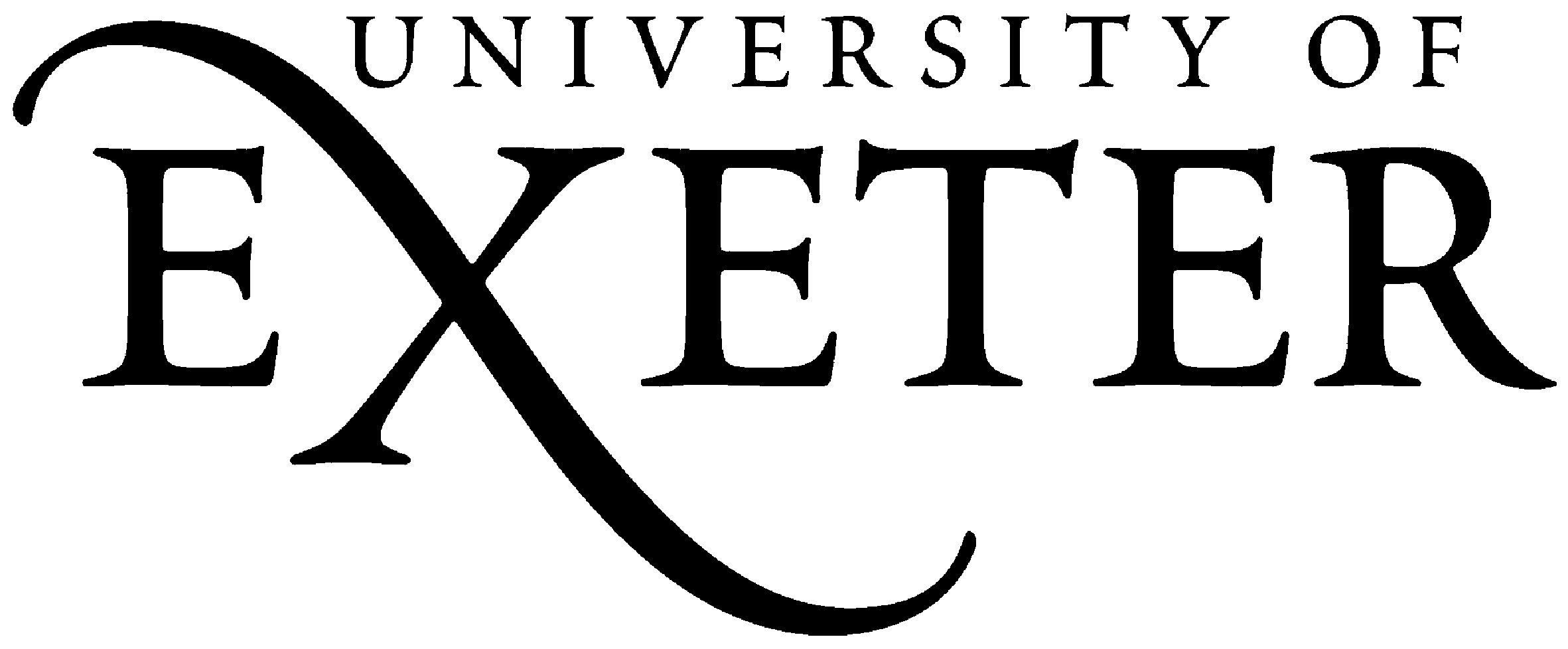 Languages for World Peace and Understanding -Study/Travel in a Spanish and/or French speaking country in 2020/21Thank you for your interest in the above Scholarship, which is worth £500 and is intended to support an undergraduate student studying and/or travelling in a Spanish and/or French speaking country in 2020/21.The application materials for the Scholarship consist of:this covering letter, a three-page application form to be completed by yourself,a reference form, which should be completed by your chosen referee (who must be a University of Exeter academic member of staff) and counter signed by your Associate Dean Education with any additional comments that they may wish to make in support of your application).All applications must be submitted to the Taught Faculty Office Lafrowda House, Room 3 or facultyoffice@exeter.ac.uk  no later than Friday 22 May 2020.Applications for the Scholarship will be considered by a Selection Panel. The members of the Panel will give primary consideration to the statement of purpose included within your application, but they will also be looking at your academic performance at Exeter to date and your academic references. (Interviews are not required as part of the selection process.) It is expected that the Selection Panel will reach its decision by mid-June and you will be notified in writing of the outcome of your application.      Please note that the terms of the scholarship state that applicants should have previously studied or be currently studying either Spanish or French, and are expected to remain abroad for at least 6 months. Applications will not be considered from students who are resident in the country they propose to use as their destination. The Scholarship is intended to assist studying abroad; therefore precedence will be given to applications from students planning to study rather than work abroad.If you are awarded the Scholarship and you decide to accept it, on your return to the  you will be required to provide feedback on your period abroad and use of the Scholarship funds.Please direct any questions to the Taught Faculty Office (facultyoffice@exeter.ac.uk or 01392 722675).APPLICATION FORM FOR THE LANGUAGES FOR WORLD PEACE AND UNDERSTANDING SCHOLARSHIPTo be submitted to the Taught Faculty Office, Lafrowda House, Room 3, or facultyoffice@exeter.ac.ukNO LATER THAN Friday 22 May 2020  Student Number ………………………………………………………………………..	Full Name (Mr/Mrs/Miss/Ms) .......................................................................................	(please print) N.B. Please use BLACK ink 	Term-Time Address ....................................................................................................	.....................................................................................................................................	Permanent Address ....................................................................................................	.....................................................................................................................................	Date of Birth ..............................................        Nationality ........................................___________________________________________________________________	Date of entry to the University .....................................................................................	Programme of study ................................................................. Year of Course ........	Degree(s) already awarded (if applicable) ..................................................................	.....................................................................................................................................	Knowledge of French or Spanish ................................................................................	.....................................................................................................................................	.....................................................................................................................................Statement of your proposed visit abroad and how you would spend the scholarship monies, (including what sources of finance are open to you for funding your year abroad):	.....................................................................................................................................	.....................................................................................................................................	.....................................................................................................................................	.....................................................................................................................................	.....................................................................................................................................	.....................................................................................................................................	.....................................................................................................................................	.....................................................................................................................................	.....................................................................................................................................	.....................................................................................................................................	.....................................................................................................................................	.....................................................................................................................................	............................................................................................................................................................................................................................................................................................................................................................................................................................................................................................................................................................................................................................................................................................................................................................................................................................................................................................................................................................................... .............................................................................................................................................................................................................................................................................. .......................................................................................................................................REFERENCES	Please give the name of your referee, who should be a member of academic staff at the .  Please also provide the name of your Associate Dean Education who will act as counter signatory for the reference.  Once the reference is completed it should be returned to:Taught Faculty Office, Lafrowda House, Room 3, or facultyoffice@exeter.ac.uk  NO LATER THAN Friday 22 May 2020	1  …………………................................……………………………………………………	2 (Associate Dean, Education)…………………………………………………………… 	Signature of Applicant .................................................................................................   Date ............................................LANGUAGES FOR WORLD PEACE AND UNDERSTANDING SCHOLARSHIPREFERENCE FOR APPLICANTApplicants should forward this form to their referee, asking them to supply the information as indicated below, before forwarding the form to their Associate Dean, Education for counter signature and any additional comments (if necessary). Name of Student ...........................................................................................................Name of Referee ...........................................................................................................School (if appropriate)………………………………………………………………………...___________________________________________________________________The above-named student has applied for the Languages for World Peace and Understanding Scholarship (value £500). The award is intended to assist the holder to spend at least six months studying or travelling in a French and/ or Spanish speaking country. I would be grateful if you could comment below on the applicant’s academic ability and suitability to hold this Scholarship. Please also provide information regarding their marks to date. N.B. Please use BLACK ink.The completed form must be returned to: Taught Faculty Office, Lafrowda House, Room 3, or facultyoffice@exeter.ac.uk by no later than Friday 22 May 2020. Signature of referee……………………………………………Date………………………..